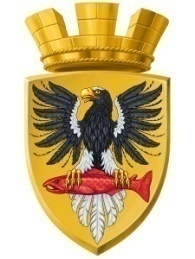            	   Р О С С И Й С К А Я   Ф Е Д Е Р А Ц И Я  КАМЧАТСКИЙ КРАЙ                              П О С Т А Н О В Л Е Н И ЕАДМИНИСТРАЦИИ ЕЛИЗОВСКОГО ГОРОДСКОГО ПОСЕЛЕНИЯот «29»  марта  2013г.							            № 214-п                   г.Елизово«Об утверждении перечня недвижимого имущества, закрепленного за бюджетными учреждениями Елизовского городского поселения учредителем и  приобретенного за счет средств, выделенных учредителем на приобретение такого имущества, в целях расчета субсидий подведомственным бюджетным  учреждениям»	В соответствии с Федеральным Законом от 8 мая 2010 года №83 ФЗ «О внесении изменений в отдельные законодательные акты Российской Федерации в связи с совершенствованием правового положения государственных (муниципальных) учреждений», Федеральным Законом от 06.10.2003 г. №131-ФЗ «Об общих принципах организации местного самоуправления в Российской Федерации», на основании Устава Елизовского городского поселенияПОСТАНОВЛЯЮ:Утвердить перечень недвижимого имущества муниципального бюджетного учреждения «Благоустройство города Елизово» согласно Приложению №1Утвердить перечень недвижимого имущества муниципального автономного учреждения «Единый расчетно-кассовый центр» согласно Приложению №2Контроль за исполнением настоящего постановления возложить на руководителя Управления жилищно-коммунального хозяйства администрации Елизовского городского поселения  А.Н. Лукьянченко.Управлению делами администрации Елизовского городского поселения опубликовать (обнародовать) данное постановление в средствах массовой информации и разместить на официальном сайте администрации Елизовского городского поселения в сети Интернет.Настоящее постановление вступает в силу с момента его официального опубликования (обнародования)Глава администрации Елизовского городского поселения                                                  Л.Н. Шеметова